Лучшие умницы и умники школы безопасности Молодечненского района (Молодечненский район)2 февраля на базе государственного учреждения образования «Гимназия №10 г. Молодечно» прошел районный этап республиканского конкурса «Школа безопасности».Все участники конкурса были разделены между собой на 3 возрастные категории:1-4 классы, 5-8 классы и 9-11 классы. За ограниченный промежуток времени ребята отвечали на 50 вопросов теста на различную тематику.В результате не шуточной борьбы победителями стали:В категории 1-4 классы:1 место — Раковский Александр Денисович, учащейся ГУО «Гимназия № 10 г. Молодечно»;2 место — Коляда Александр Юрьевич, учащейся ГУО «Гимназия №6 г. Молодечно»;3 место  —  Лысенок Роман Алексеевич, учащейся ГУО «Средняя школа № 14 г. Молодечно».В категории 5-8 классы:1 место — Лось Кирилл Александрович, учащейся ГУО «Гимназия №10 г.Молодечно»;2 место — Путро Даниил Олегович, учащейся	ГУО «Гимназия-колледж искусств г. Молодечно»;3 место — Вершицкая Анастасия Юрьевна, учащаяся	ГУО «Молодечненская средняя школа № 1 имени Янки Купалы».В категории 9-11 класы:1 место— Красилов Никита Олегович	ГУО «Гимназия №10 г.Молодечно»2 место — Вольский Георгий Викторович	ГУО «Гимназия №6 г.Молодечно»3 место— Войтехович Артем Олегович	ГУО «Средняя школа № 14 г.Молодечно»	Победители районного этапа республиканского конкурса «Школа безопасности», были награждены дипломами и памятными призами.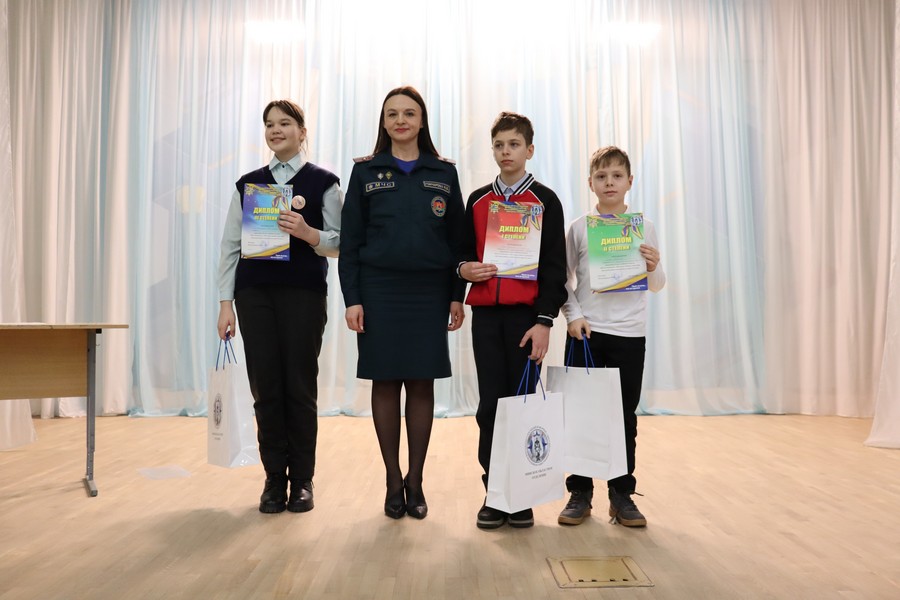 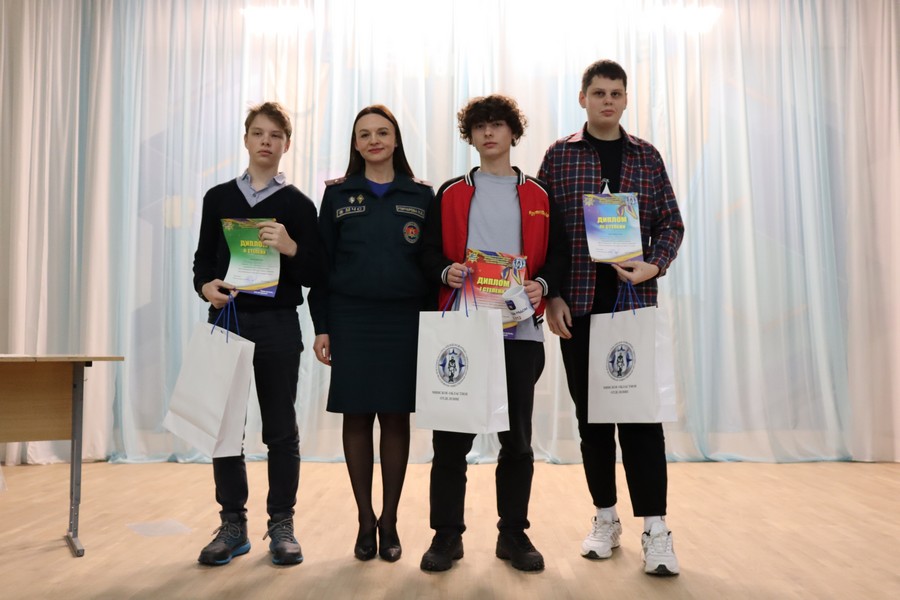 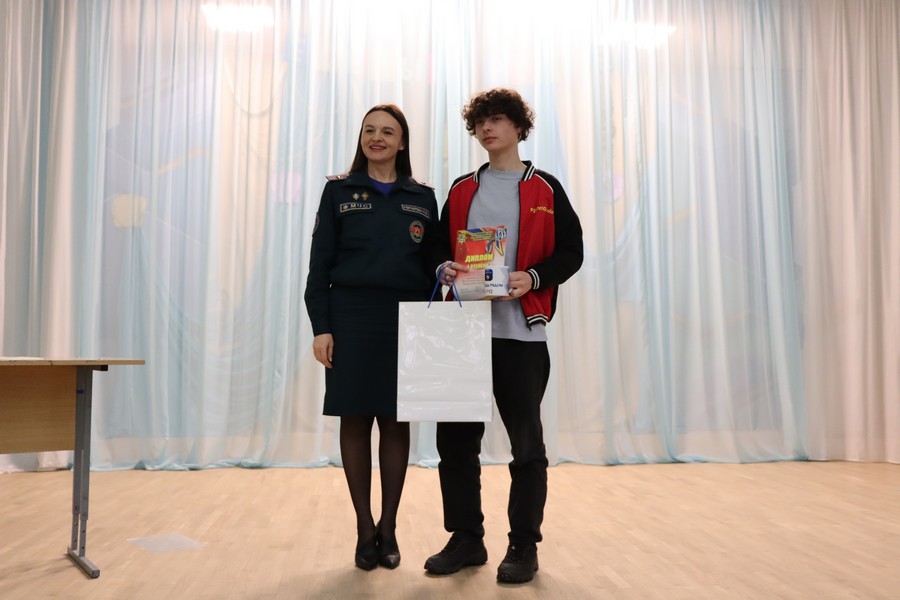 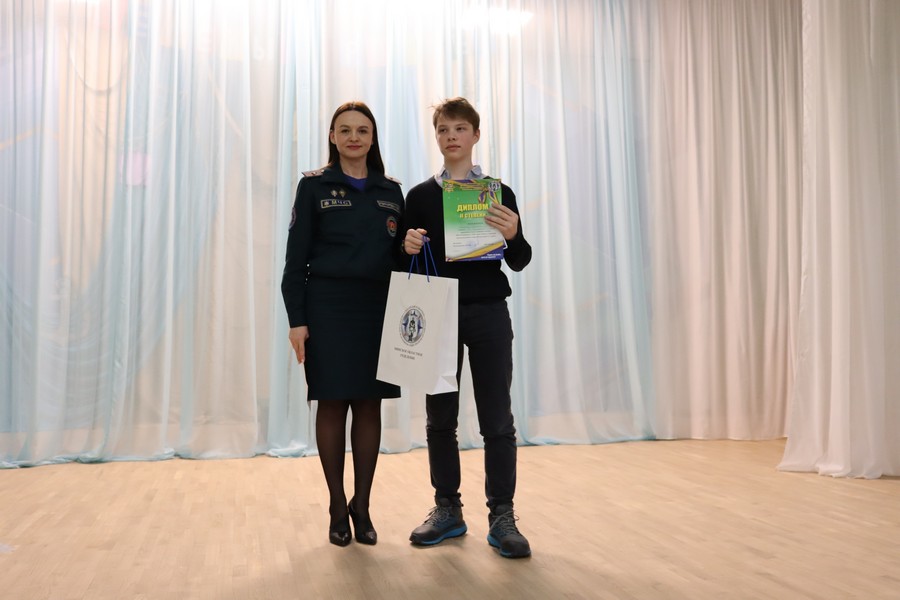 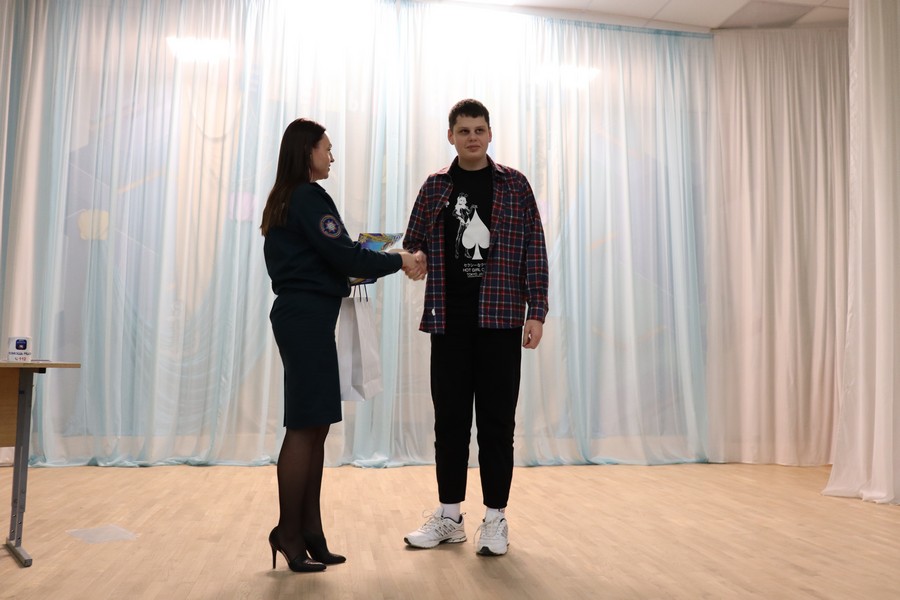 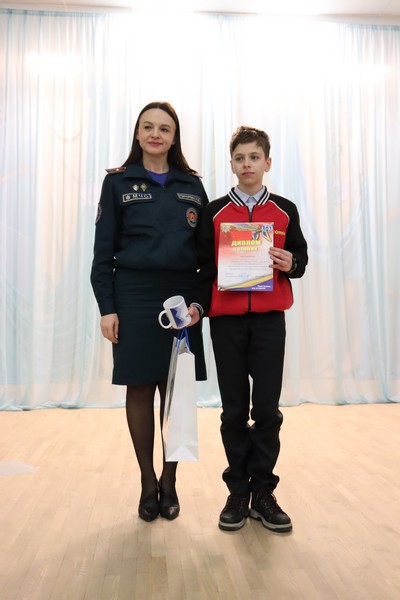 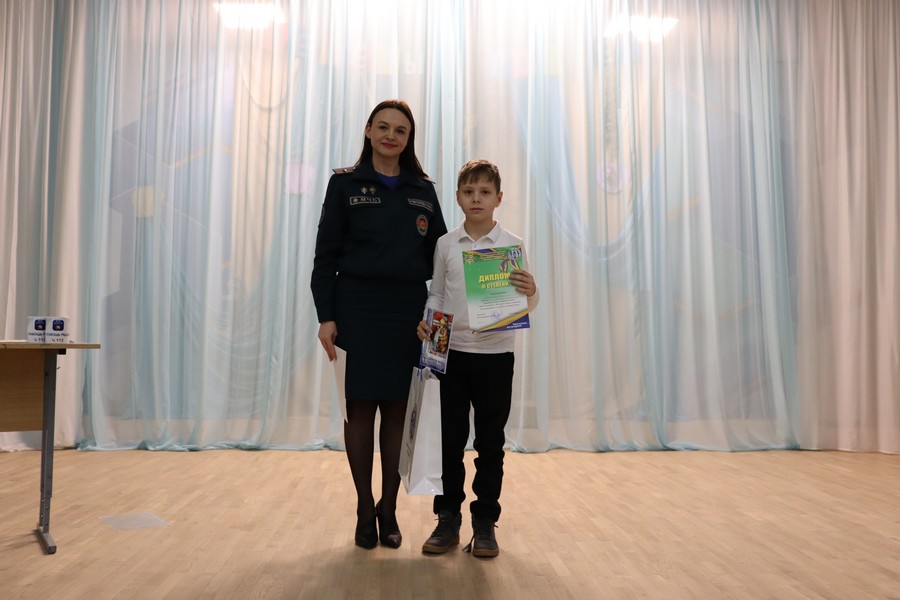 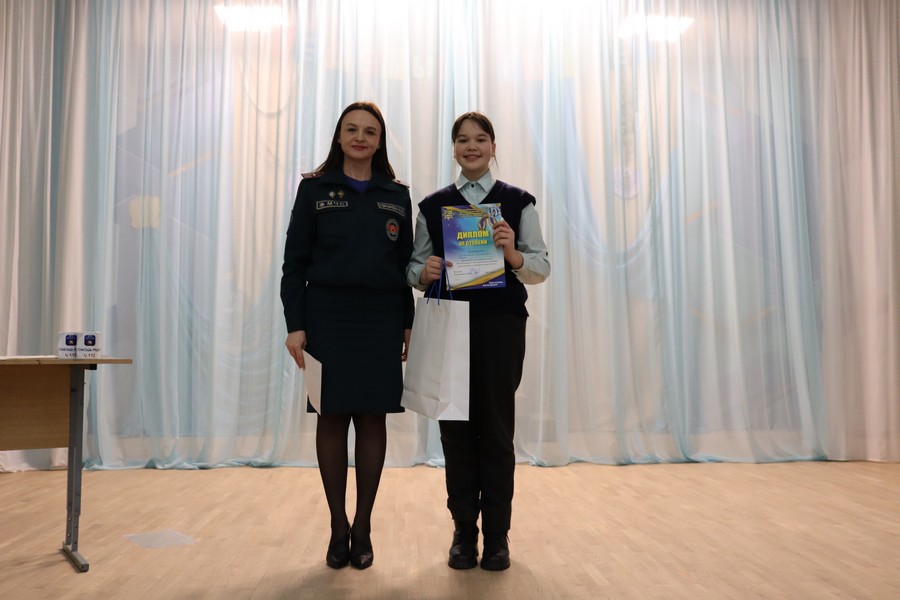 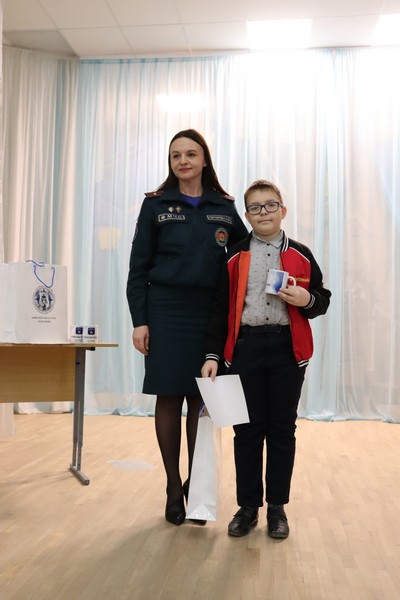 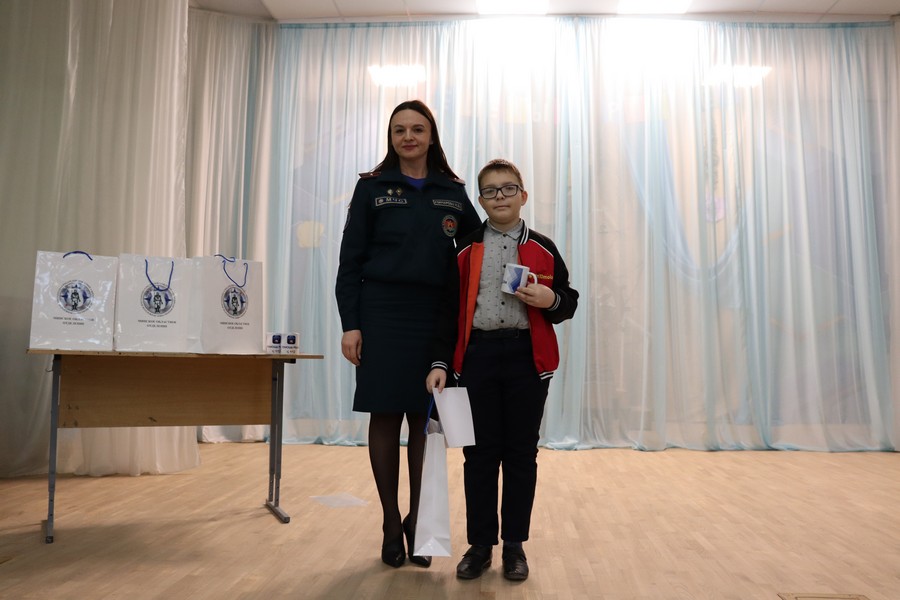 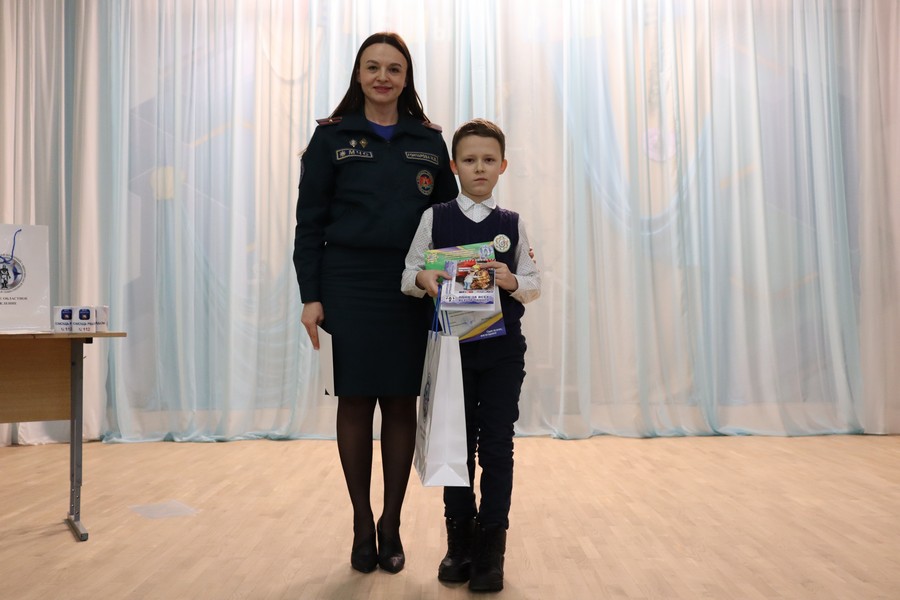 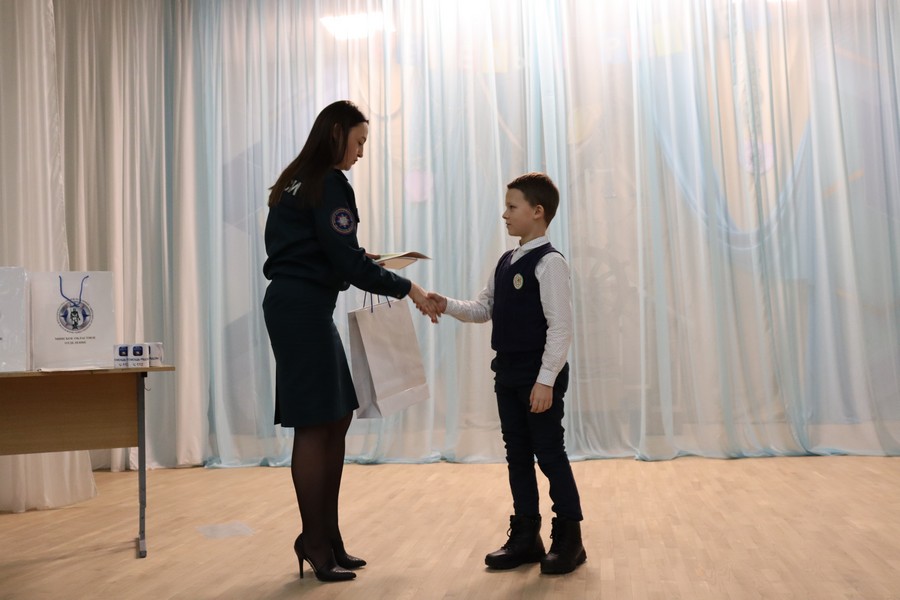 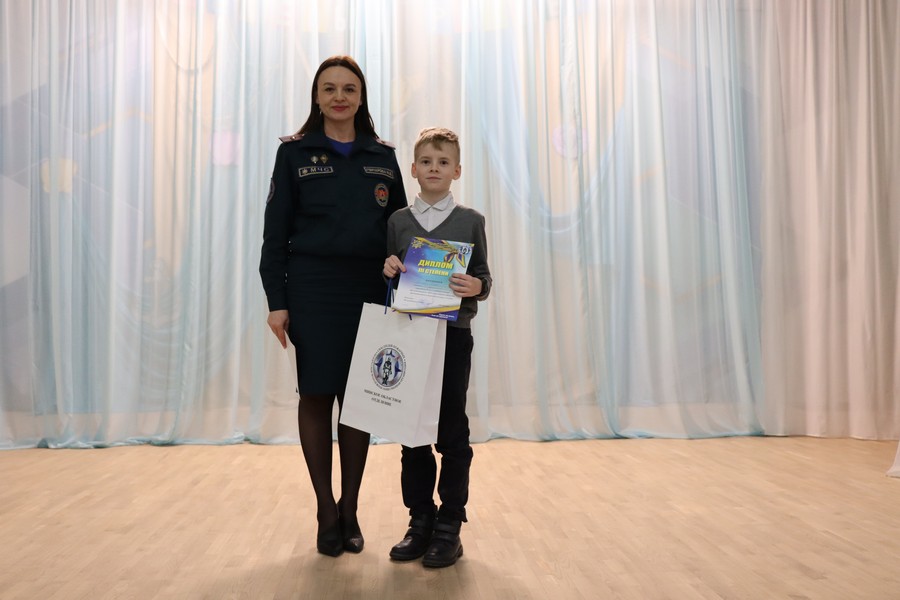 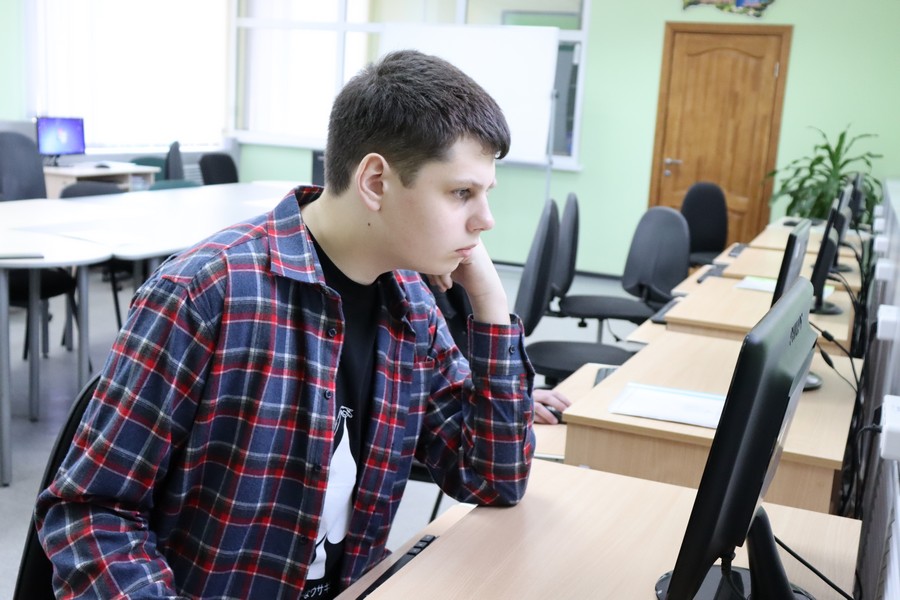 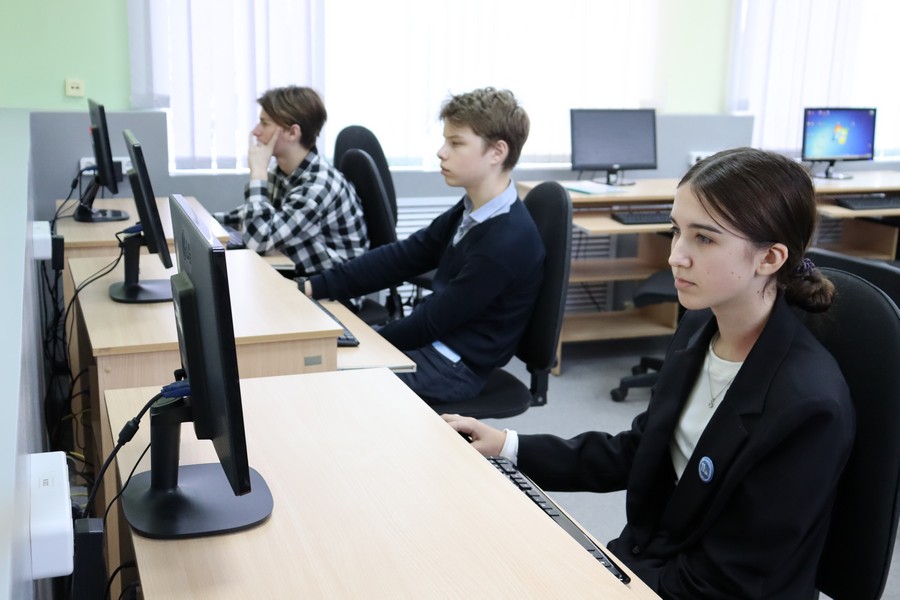 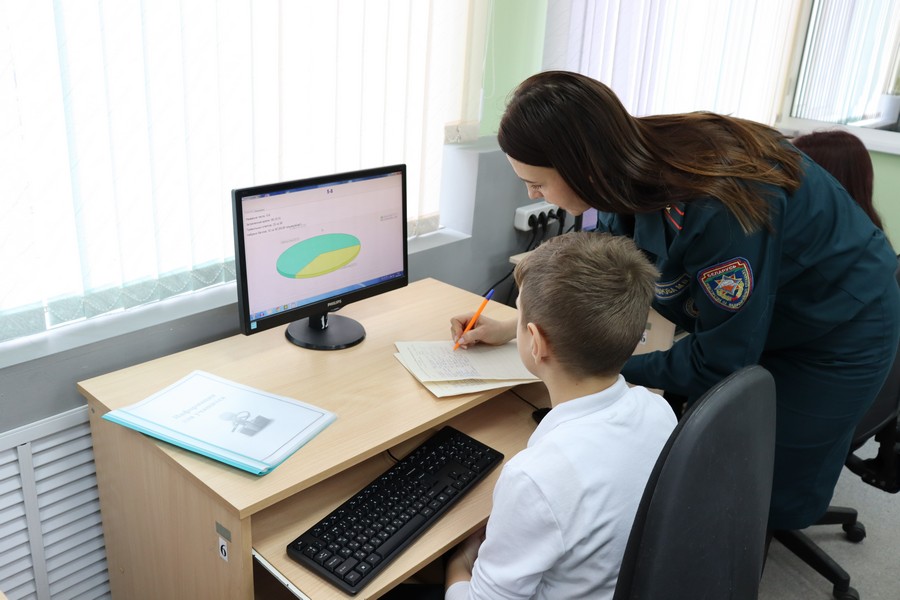 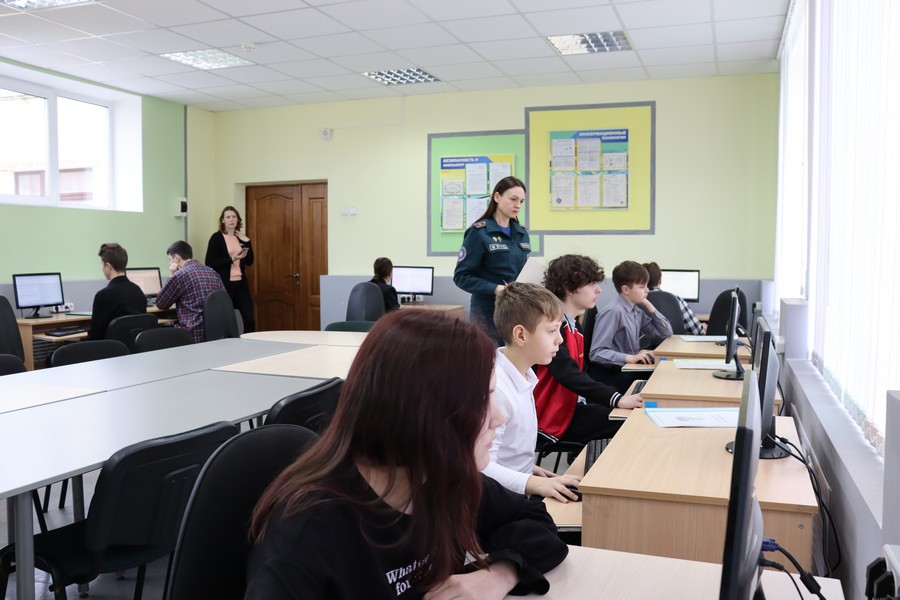 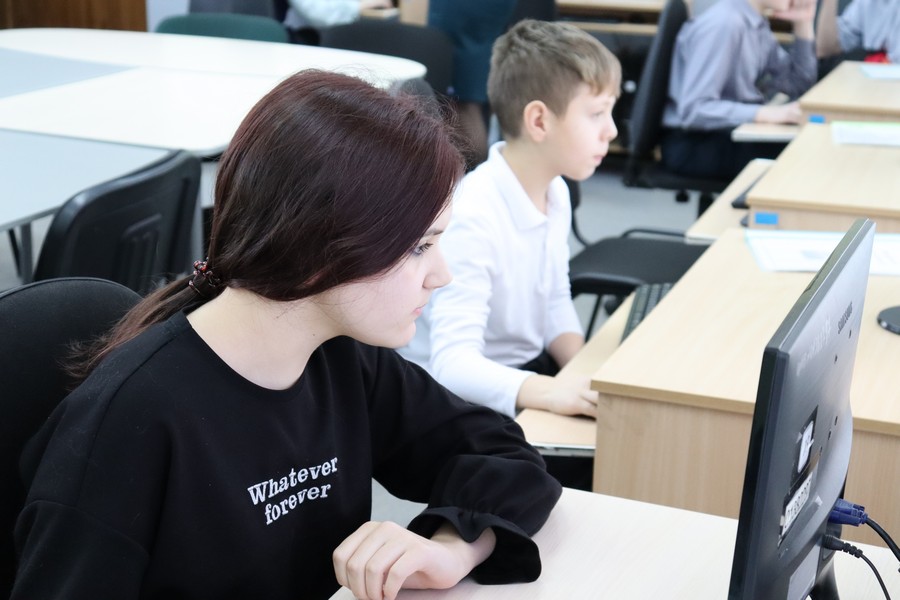 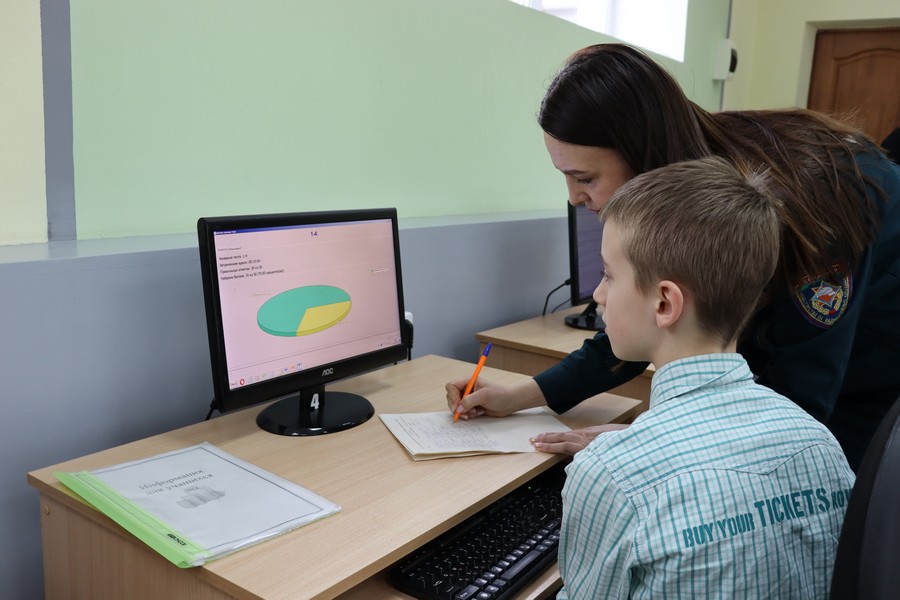 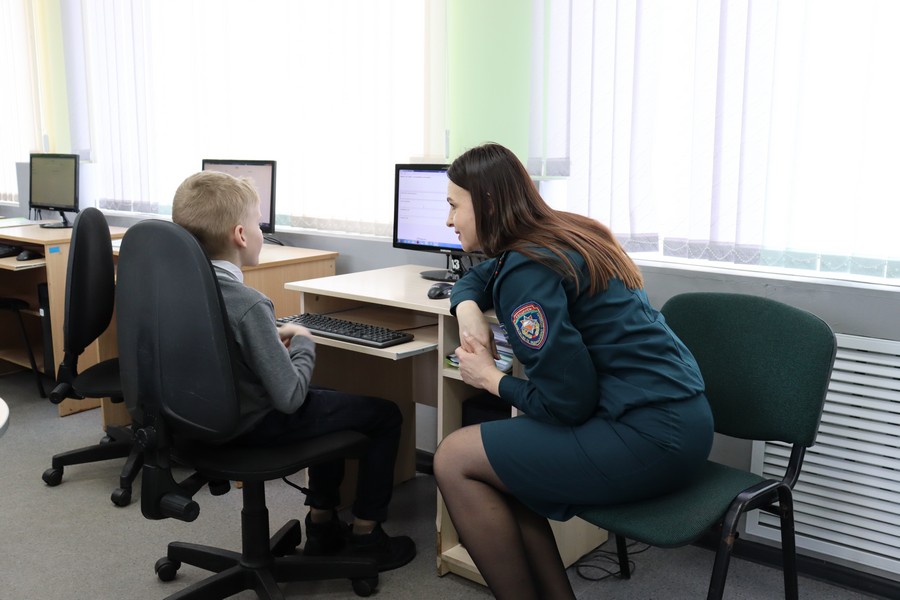 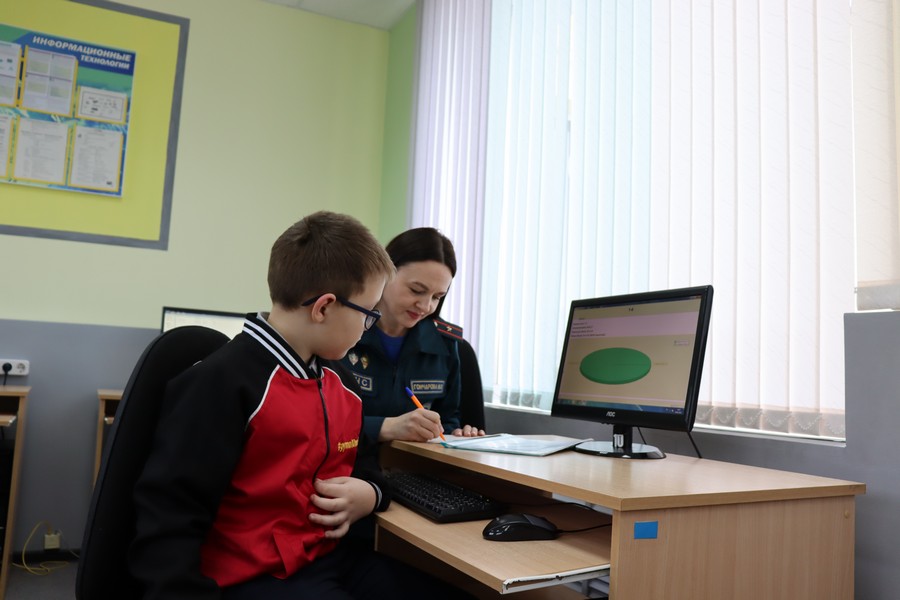 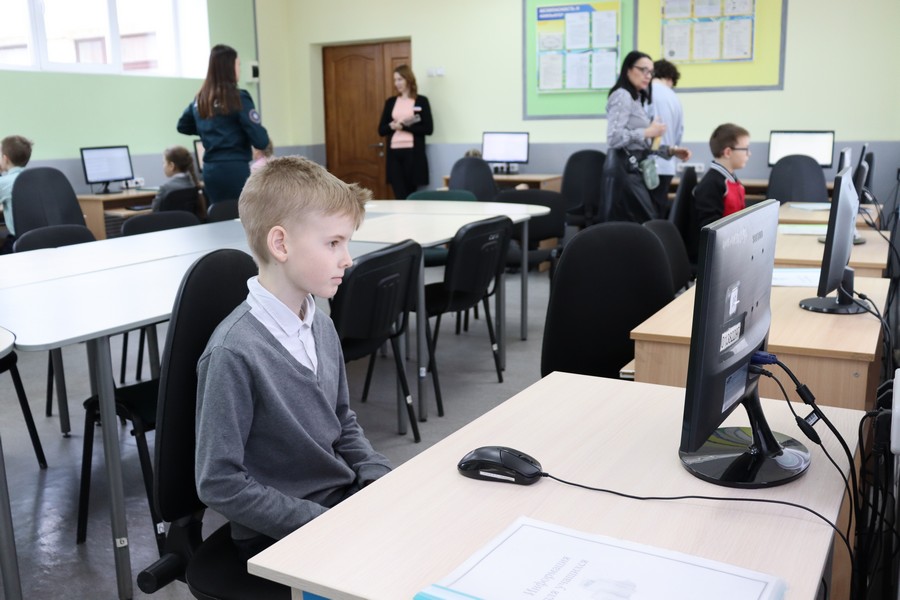 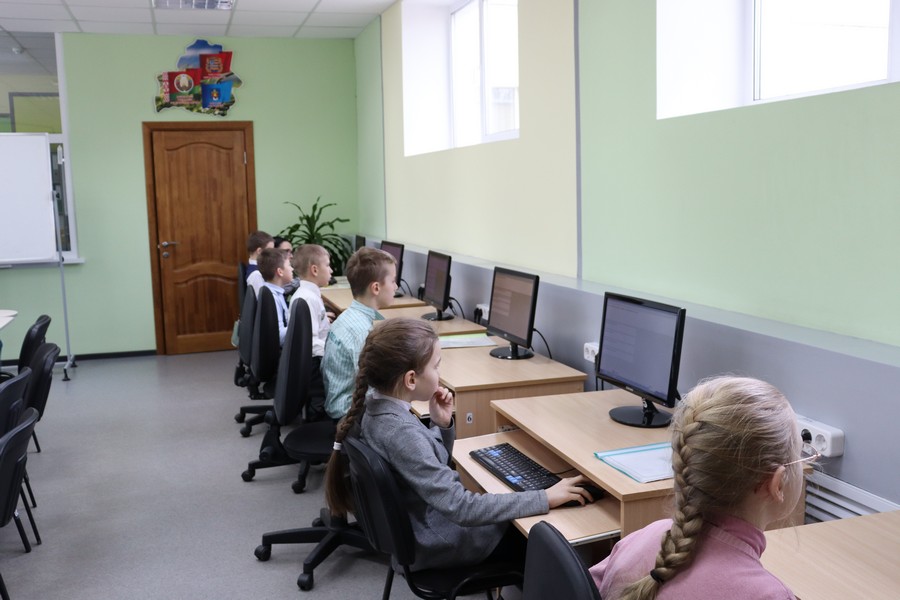 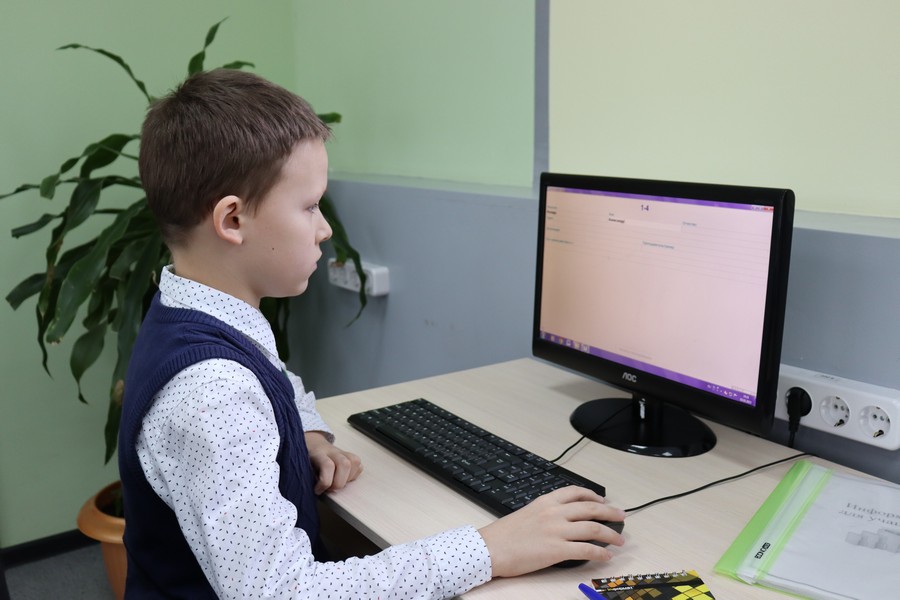 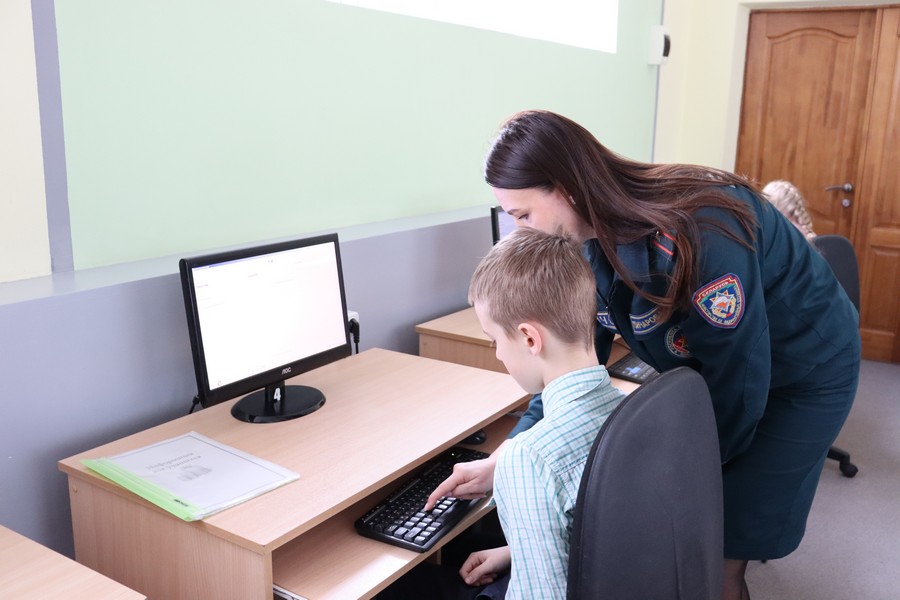 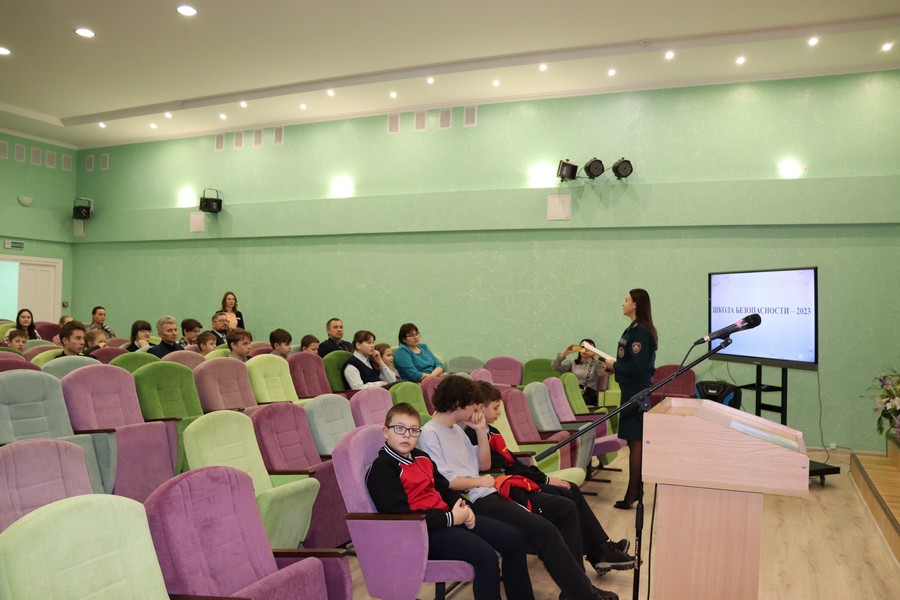 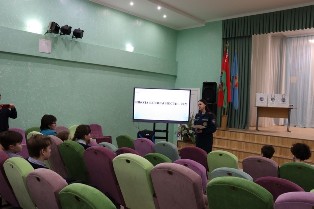 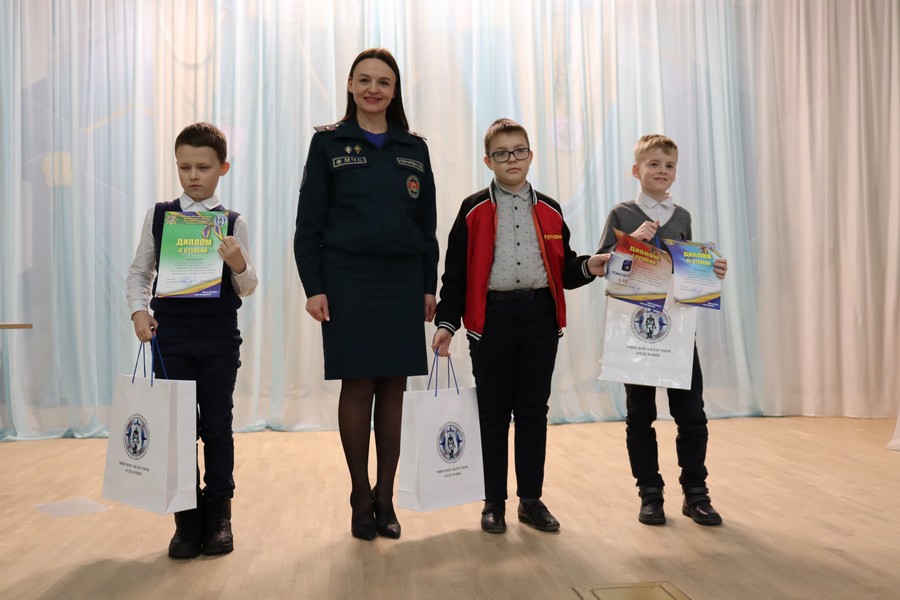 